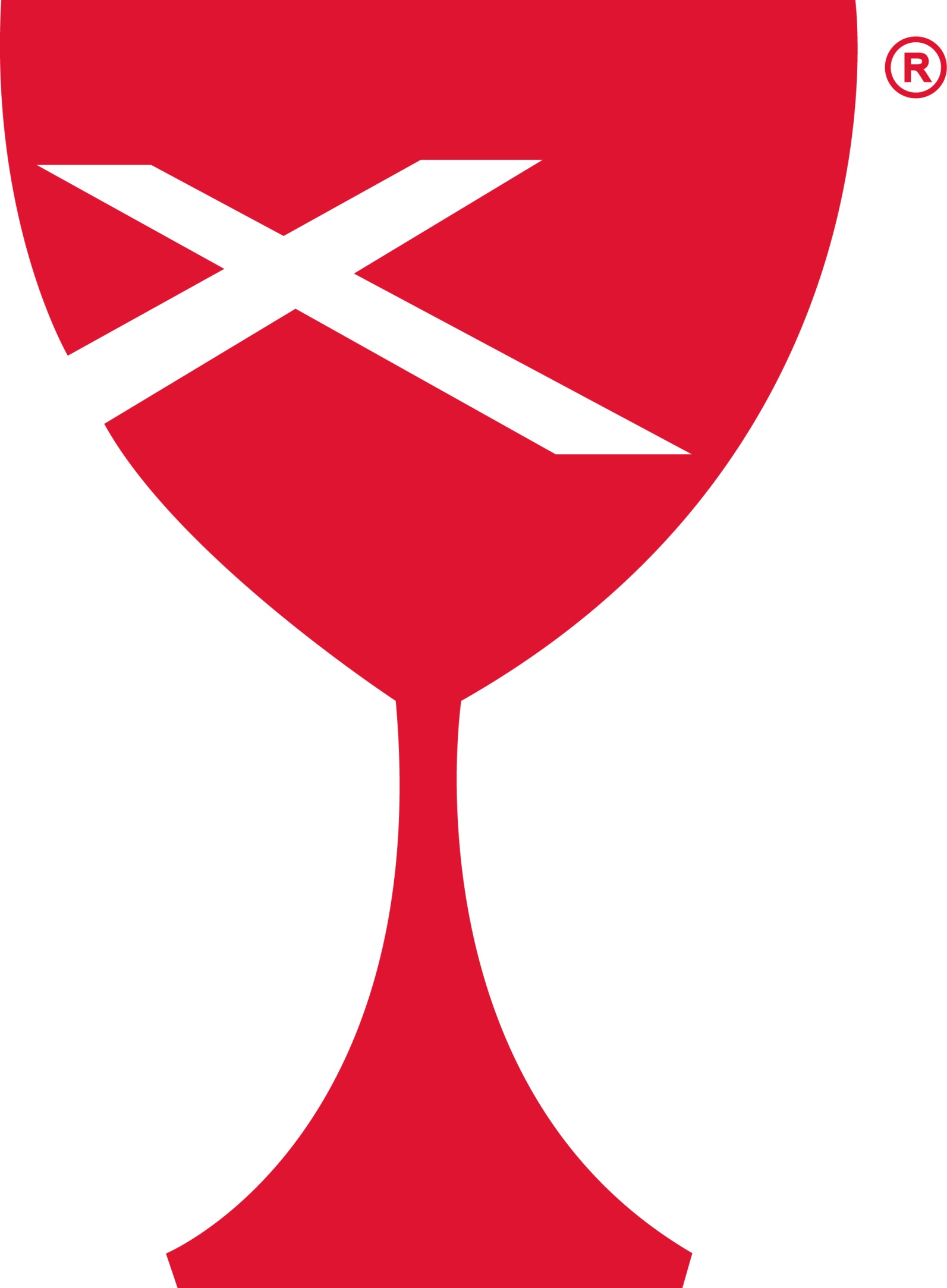 Greetings Church!At Easter, we celebrate the resurrection of Jesus and the new life that he brings. We see it all around us, too: trees and flowers blooming, the cold of winter melting into spring, longer days of sunshine lighting our lives.We also celebrate this wonderful Good News that is the foundation of our faith - that Christ has defeated death once and for all, and that means nothing can stop God’s love from reaching us.Paul writes to the church in Rome: “I’m convinced that nothing can separate us from God’s love in Christ Jesus our Lord: not death or life, not angels or rulers, not present things or future things, not powers or height or depth, or any other thing that is created” (Romans 8:38-39 CEB) That really means nothing! Whatever thing it is you can possibly think of that might be a reason God doesn’t love you - absolutely not! God loves you. Period. And nothing can ever make you a stranger from God’s love.God’s love is life and vitality. It isn’t just sentimental feelings God has for us. Love journeys with us. Love is vulnerable to suffer with us. Love is the power of rebirth and new life. Love lays quiet with us through our winter, but it also revives and revitalizes us into the rebirth of spring. Love embraces us in death, and just like Jesus, raises us again to new life. God’s love cannot be stopped by anything we put in God’s way because our God’s love is greater than that.As imperfect people, though, sometimes we do exclude people from our fellowship of love. Sometimes we try to put limits on God’s love, the Love that the Bible says nothing can separate any of us from. How many times have Christians looked at people who are different, people who love different, people who use different pronouns or speak a different language - how often have we made people strangers whom God has called beloved? God’s love is as much for us as for every LGBTQ person, every immigrant, every addict, every poor person, every teenager and everyone “in the golden years.”The Good News is that the power of God’s love changes us. God’s love forgives us when we have made human barriers between “us” and “them.” God’s love changes our hearts and lives and breaks down those barriers. God’s love invites us into glorious new life in Christ Jesus our Lord, who loves us all.My invitation is the same that our General Minister and President, Rev. Terri Hord Owens has been to the Christian Church Disciples of Christ: Imagine God’s Limitless Love. Imagine with me what it could look like for God’s love to be truly without limit in our lives, in our church. Dare we hope that God’s love could truly resurrect us in our lives and be without limits? I do hope, by the grace of our Lord Jesus.Grace and Peace be with you all!    Pastor Evan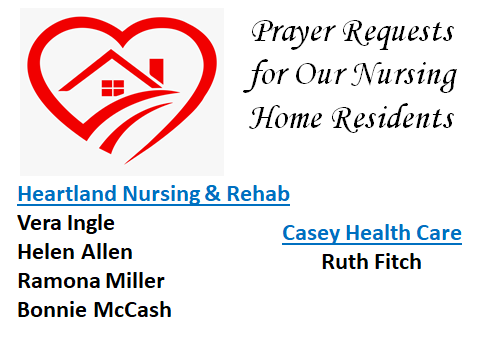 Prayer Requests		Randy Rue					Grant Family(Pastor Evan’s Friend)	Cindy Wimbley				Peggy Waller’s FamilyScotty Millam				  (Cousin Kathy, Niece Kate)Curt Wheat				Family of Elsie DillierBill Weaver				Alex HammondScott Siverly				Linda ColemanVera Ingle					Joe Snedeker		Villas of Hollybrook in	EffinghamRalph & Shirley FitchC/O Villas of Hollybrook904 W. Evergreen Ave.,Apt. # 31Effingham, IL  62401MAY SERVING SCHEDULESELDERS: 	5/1 Sharon Durham, 5/8 Nina Meeker, 5/15 Larry Patchett, 5/22 Ruthie Wimbley, 5/29 Dan WinnDEACONS: 5/1 Brad Hickox, Cassie Ramsey, Connie Roberts		5/8 Cathy Sherwood, Devan Smith, Cheryl Stifal		5/15 Michelle Wagner, Darlene Winn, Jennifer Winschief		5/22 Lynda Graham, Brad Hickox, Cassie Ramsey		5/29 Connie Roberts, Cathy Sherwood, Devan SmithCHALLENGER REFRESHMENTS:  5/1 Peggy Hickox, 5/8 Grace Littlejohn,		5/15 Cathy Sherwood, 5/22 Debi Sinclair, 5/29 Linda Stoneking2022 ELDERS	Sherri Butcher – 217-232-5740			Sharon Durham – 217-232-2168	Peggy Hickox – 217-232-5615			Nina Meeker – 217-549-9808	Larry Patchett – 217-232-3105			Ruthie Wimbley – 217-232-1949	Dan Winn – 217-259-5339				Pastor Evan – 812-698-7504Church Office – 217-932-2773(Hours: Mon, Wed & Fri 8:30 am – Noon)May 2, 3 & 5  -  Tote-a-meal DeliveryMay 3 – Blood Drive @ Casey United Methodist Church Noon – 6:00 pmMay 8 – Mother’s DayMay 9 – Dinner & A Prayer @ 5:30 pm	May 15 – Recognition of Graduates during worship serviceMay 15 – Cumberland High School Graduation 2:00 pm	May 22 – Casey-Westfield High School Graduation 2:00 pm	May 25 – Elders Meeting 6:30 pm	May 27 – Martinsville & Marshall High School Graduations 7:00 pm	May 29 & June 5 – Pentecost Special Offering	May 30 – Memorial Day, Church office closed, No Monday Morning Ladies	June 1 – Worship Team Meeting 9:30 am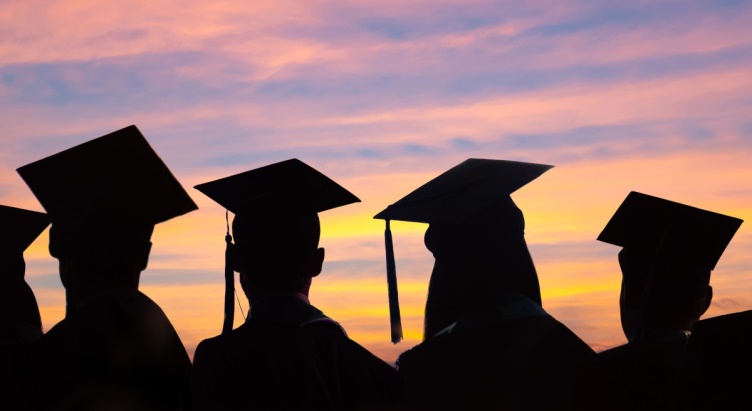 MAY 2022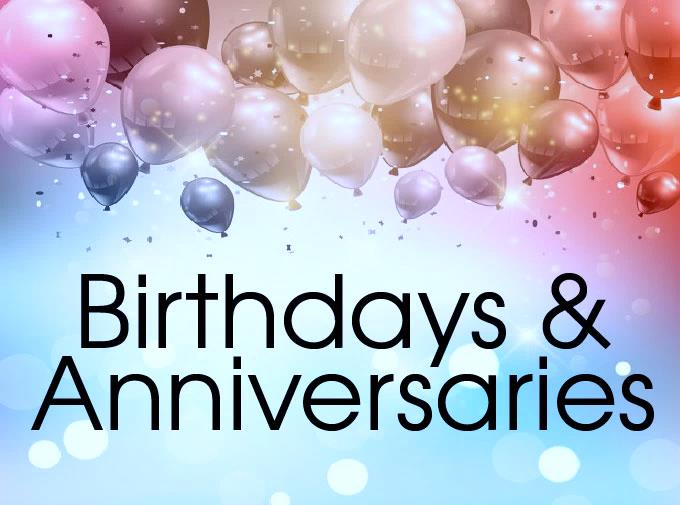 1 – Keith Sinclair				15 – Jerry Cutright	2 – Drew Sherwood			16 – Brad Hickox	4 – Tricia Garver				16 – Cindy Wimbley	4 – Jeff Gowin				17 – Addison Leichty	5 – Jerry & Carole Cutright	18 – Benjamin Leichty	9 – Dakota Peterson			22 – Judy Miller		11 – Daniel Winn, Jr.			22 – Rex & Jeri Bland	12 – Bruce Decker			25 – Will Ramsey	13 – Barb Decker				26 – Becky Sweeney	14 – Linda Stoneking			28 – Brent Clapp	14 – Sarah Johnson			29 – Billy Garver                                 MAY 2022	                                 MAY 2022	                                 MAY 2022	                                 MAY 2022	                                 MAY 2022	SundayMondayTuesdayWednesdayThursdayFridaySaturday1Elder: Sharon 2MML 9 amTote-a-meal3Tote-a-mealBlood Drive @ UMC45Tote-a-meal678Elder: Nina 9MML 9 am Dinner & A Prayer 5:30 pm101112131415Elder: Larry Cumb. HS Graduation 2:00 pm16MML 9 am171819202122Elder: RuthieCWHS Graduation2:00 pm23MML 9 am2425Elders Mtg. 6:30 pm2627Martinsville & Marshall HS Graduation 7:00 pm2829Elder: Dan30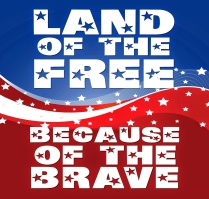 31FH – Fellowship HallMML – Monday Morning LadiesSUNDAYS 9:00 am Sunday School, 10:00 am WorshipFH – Fellowship HallMML – Monday Morning LadiesSUNDAYS 9:00 am Sunday School, 10:00 am WorshipFH – Fellowship HallMML – Monday Morning LadiesSUNDAYS 9:00 am Sunday School, 10:00 am WorshipFH – Fellowship HallMML – Monday Morning LadiesSUNDAYS 9:00 am Sunday School, 10:00 am WorshipFH – Fellowship HallMML – Monday Morning LadiesSUNDAYS 9:00 am Sunday School, 10:00 am Worship